Что такое рекомендации для родителей по ФГОС?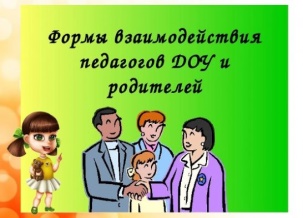 Рада новой встрече с вами, дорогие читатели!  Сегодня я хотела бы затронуть важную проблему: взаимодействие педагогов детского сада и родителей воспитанников, а также поделиться информацией о том, что такое рекомендации для родителей по ФГОС.Почему важна совместная работа воспитателей и родителей?Все мы хотим, чтобы ребятишки в детском саду хорошо социализировались, развивались и интеллектуально, и физически, и творчески. Мы, педагоги, стремимся сделать так, чтобы у малышей дошкольного возраста появилось желание и мотивация посещать образовательное учреждение. На реализацию этих целей и направлен ФГОС, но в нашей работе никак не обойтись без вашей помощи, дорогие родители!По опыту знаю, что привыкнуть к детскому саду ребенку бывает нелегко. Но даже тогда, когда этот этап успешно пройден, могут возникнуть и другие проблемы.Приведу лишь несколько примеров:Малышу может быть сложно осваивать программу ДОУ;У ребенка могут быть проблемы с дисциплиной;Деткам, особенно воспитанникам младшей группы, может быть сложно общаться со сверстниками;Малышей могут беспокоить страхи;Они могут отказываться от еды или высказывать нежелание проявлять какую-либо самостоятельность.Думаю, вы без труда сможете вспомнить множество примеров к каждому из названных мной пунктов из своей личной практики. И как выходить из таких ситуаций? Что вы обычно делаете, когда возникают подобные проблемы?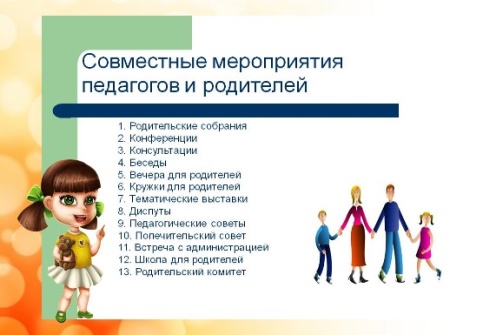 Мне кажется, что задача любого педагога заключается в том, чтобы найти подход к ребенку, но без помощи родителей тут нам не обойтись. Их открытость, готовность к взаимодействию и тесному сотрудничеству, безусловно, делает процесс пребывания ребенка в доу более простым и приятны, а обучение эффективным. Вы согласны со мной?Для педагогов выпущено много любопытных пособий, посвященных организации продуктивного взаимодействия с родителями малышей дошкольного возраста. Я вот, например, пользуюсь книжкой Е. В. Шитовой «Работа с родителями». Мне нравится, что здесь есть конкретные советы и рекомендации, которые я могу применить на практике, чтобы разрешить ту или иную ситуацию.Автор книжки сама детский практический психолог и консультант, поэтому ее советы главным образом касаются сохранения психологического здоровья воспитанников ДОУ, а также их мам и пап, и нас – педагогов. В пособии можно найти много простых путей выхода из стрессовых ситуаций.Эта книга, как мне кажется, подойдет и родителям, поскольку, воспользовавшись практическими советами психолога, они смогут лучше подготовить малыша к детскому саду, чтобы адаптация малыша прошла успешнее. Есть в книжке и рекомендации о том, как решить проблемы с дисциплиной и патологическими привычками у детей.Возможно, у вас тоже есть на примете какие-либо пособия, помогающие вам организовать работу с родителями и поспособствовать эффективному обучению детей в ДОУ? Поделитесь ценными советами, думаю, они обязательно пригодятся и мне, и другим читателям блога!Что такое рекомендации по реализации ФГОС для родителей?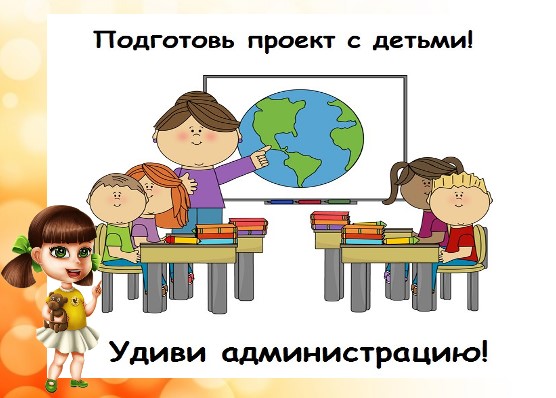 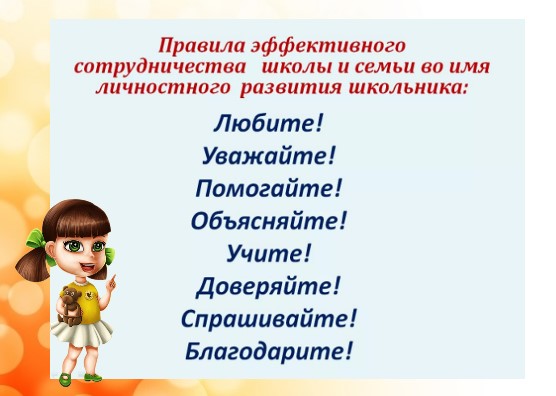 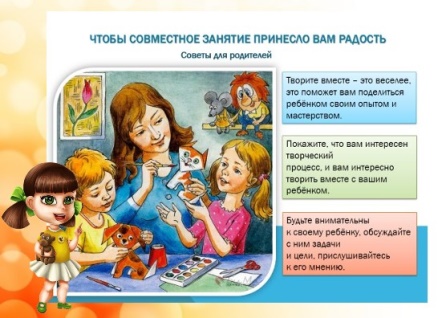 